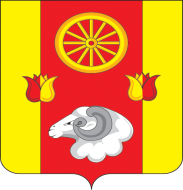 Российская ФедерацияРостовская область Ремонтненский район Администрация Денисовского сельского поселенияПОСТАНОВЛЕНИЕ06.03.2017                                                    №29                                      п. ДенисовскийОб отмене некоторых муниципальных правовых актов В соответствии с Федеральным законом 131-ФЗ от 10.06.2003 «Об общих принципах организации местного самоуправления в Российской Федерации», Уставом муниципального  образования  «Денисовское сельское поселение», в связи с передачей полномочий муниципальному образованию «Ремонтненский район»ПОСТАНОВЛЯЮ:1. Признать утратившими силу постановления Администрации Денисовского сельского поселения №87 от 18.11.2015 г. «Об утверждении административного регламента по предоставлению муниципальной услуги «Предоставление градостроительного плана земельного участка»», №88 от 18.11.2015 г. «Об утверждении административного регламента по предоставлению муниципальной услуги «Предоставление  разрешения на строительство»,  №89 от 18.11.2015 г. «Об утверждении административного регламента по предоставлению муниципальной услуги «Предоставление разрешения на ввод объекта в эксплуатацию», №101 от 21.12.2015 г. «Об утверждении административного регламента по предоставлению муниципальной услуги «Предоставление разрешения на  условно разрешенный вид использования земельного участка или объекта капитального строительства».2. Настоящее постановление подлежит официальному опубликованию (обнародованию).Глава АдминистрацииДенисовскогосельского поселения                                                          О.А.Апанасенко 